муниципальное бюджетное дошкольное образовательное учреждениегорода Ростова-на-Дону «Детский сад № 137»РАБОЧАЯ ПРОГРАММАпо речевому развитию для детей 4-5 лет (средняя группа).по пособию «Развитие речи в детском саду» В.В. Гербовой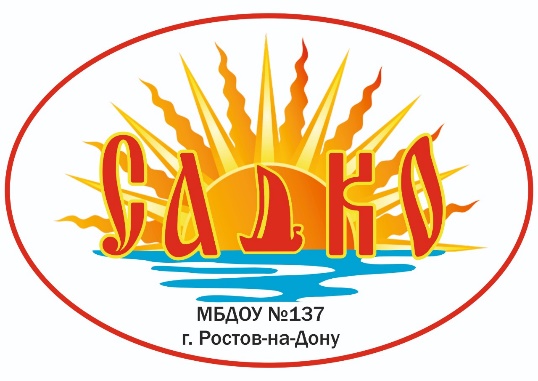 Автор-составитель:Алексенцева В.А.Самофалова Ю. С.г. Ростов-на-Дону2023	Пояснительная запискаНаправленность Рабочей программыРечевое развитие детей младшего дошкольного возраста в условиях муниципального детского сада. Данная программа регламентирует процесс включения детей 4-5 лет в речевую деятельность, овладение связной речью, воспитание звуковой культуры речи  и приобщение детей к художественной литературе в рамках непосредственно-образовательной деятельности. Нормативные основания разработки Рабочей программыДанная Рабочая программа (далее - Программа) разработана в соответствии с:Федеральный закон Российской Федерации ОТ 29.12.2012 N 273-ФЗ (ред. от 02.07.2021)"Об образовании в Российской Федерации";ФЗ от 31.07.2020 г. № 304 – ФЗ «О внесении изменений в Федеральный закон «Об образовании в Российской Федерации»;Порядок разработки и утверждения федеральных основных общеобразовательных программ, утверждённым приказом Министерства просвещения Российской Федерации от 30 сентября 2022 г. № 874 (зарегистрирован Министерством юстиции Российской Федерации 2 ноября 2022 г., регистрационный № 70809);СанПиН 2.4.3648-20 «Санитарно-эпидимиологические требования к организациям воспитания и обучения, отдыха и оздоровления детей и молодёжи», утверждённых постановлением Главного государственного санитарного врача Российской Федерации от 28.09.2020 №28;СанПиН 1.2.3685-21 "Гигиенические нормативы и требования к обеспечению безопасности и безвредности для человека факторов среды обитания»;ФГОС ДО, утверждённым приказом Министерства образования и науки Российской Федерации от 17 октября 2013 г. № 1155, с изменением, внесённым приказом Министерства просвещения Российской Федерации от 21 января .2019 г. № 31;Федеральная образовательная программа дошкольного образования (далее - ФОП), утверждённая приказом Министерства просвещения Российской Федерации от 25.11.2022 г. № 1028;Устав МБДОУ № 137;ОП МБДОУ № 137.Цели: Развитие свободного общения с взрослыми и детьми, овладение конструктивными способами и средствами взаимодействия с окружающими;Развитие всех компонентов устной речи детей: грамматического строя речи, связной речи – диалогической и монологической форм; формирование словаря, воспитание звуковой культуры речи.Задачи:Развитие словаря: обогащение словаря: вводить в словарь детей существительные, обозначающие профессии, глаголы, трудовые действия. Продолжать учить детей определять и называть местоположение предмета, время суток, характеризовать состояние и настроение людей;активизация словаря: закреплять у детей умения использовать в речи существительные, обозначающие названия частей и деталей предметов, прилагательные, обозначающие свойства предметов, наиболее употребительные глаголы, наречия и предлоги; употреблять существительные с обобщающим значением.   Звуковая культура речи:закреплять правильное произношение гласных и согласных звуков, отрабатывать произношение свистящих, шипящих и сонорных звуков;продолжать работу над дикцией: совершенствовать отчётливое произношение слов и словосочетаний. Проводить работу по развитию фонематического слуха: учить различать на слух и называть слова с определенным звуком. Совершенствовать интонационную выразительность речи.Грамматический строй речи: продолжать формировать у детей умение правильно согласовывать слова в предложении;совершенствовать умения: правильно использовать предлоги в речи; образовывать форму множественного числа существительных, обозначающих детёнышей животных, употреблять эти существительные в именительном и родительном падежах; правильно использовать форму множественного числа родительного падежа существительных; употреблять формы повелительного наклонения глаголов; использовать простые сложносочиненные и сложноподчиненные предложения; правильно понимать и употреблять предлоги с пространственным значением (в, под, между, около); правильно образовывать названия предметов посуды.Связная речь. продолжать совершенствовать диалогическую речь детей;закреплять у детей умение поддерживать беседу: задавать вопросы по поводу предметов, их качеств, действий с ними, взаимоотношений с окружающими, правильно по форме и содержанию отвечать на вопросы. Поддерживать стремление детей рассказывать о своих наблюдениях, переживаниях; пересказывать небольшие сказки и рассказы, знакомые детям и вновь прочитанные; составлять по образцу небольшие рассказы о предмете, игрушке, по содержанию сюжетной картины. Воспитывать культуру общения: формирование умений приветствовать родных, знакомых, детей по группе. Использовать формулы речевого этикета при ответе по телефону, при вступлении в разговор с незнакомыми людьми, при встрече гостей. Развивать коммуникативно-речевые умения у детей (умение вступить, поддержать и завершить общение).Подготовка детей к обучению грамоте.продолжать знакомить с терминами «слово», «звук» практически, учить понимать и употреблять эти слова при выполнении упражнений, в речевых играх;знакомить детей с тем, что слова состоят из звуков, звучат по-разному и сходно, звуки в слове произносятся в определённой последовательности, могут быть разные по длительности звучания (короткие и длинные). Формировать умения различать на слух твёрдые и мягкие согласные (без выделения терминов), определять и изолированно произносить первый звук в слове, называть слова с заданным звуком;выделять голосом звук в слове: произносить заданный звук протяжно, громче, чётче, чем он произносится обычно, называть изолированно.Интерес к художественной литературе:обогащать опыт восприятия жанров фольклора (загадки, считалки, заклички, сказки о животных, волшебные сказки) и художественной литературы (авторские сказки, рассказы, стихотворения); знать основные особенности жанров литературных произведений;развивать способность воспринимать содержание и форму художественных произведений (устанавливать причинно-следственные связи в повествовании, понимать главные характеристики героев; привлекать внимание детей к ритму поэтической речи, образным характеристикам предметов и явлений);развивать художественно-речевые и исполнительские умения (выразительное чтение наизусть потешек, прибауток, стихотворений; выразительное исполнение ролей в инсценировках; пересказ небольших рассказов и сказок);воспитывать ценностное отношение к книге, уважение к творчеству писателей и иллюстраторов.Планируемые результаты программыребёнок инициативен в разговоре, использует разные типы реплик и простые формы объяснительной речи, речевые контакты становятся более длительными и активными;ребёнок большинство звуков произносит правильно, пользуется средствами эмоциональной и речевой выразительности;ребёнок самостоятельно пересказывает знакомые сказки, с небольшой помощью взрослого составляет описательные рассказы и загадки;ребёнок проявляет словотворчество, интерес к языку, с интересом слушает литературные тексты, воспроизводит текст;ребёнок способен рассказать о предмете, его назначении и особенностях, о том, как он был создан;ребёнок проявляет стремление к общению со сверстниками в процессе познавательной деятельности, осуществляет обмен информацией; охотно сотрудничает со взрослыми не только в совместной деятельности, но и в свободной самостоятельной; отличается высокой активностью и любознательностью.Принципы программыпринцип учёта ведущей деятельности: программа реализуется в контексте всех перечисленных в Стандарте видов детской деятельности, с акцентом на ведущую деятельность для данного возрастного периода;принцип учёта возрастных и индивидуальных особенностей детей: программа учитывает возрастные характеристики развития ребенка, предусматривает возможность и механизмы разработки индивидуальных траекторий развития и образования детей с особыми возможностями, способностями, потребностями и интересами;принцип амплификации детского развития как направленного процесса обогащения и развёртывания содержания видов детской деятельности, а также общения детей с взрослыми и сверстниками, соответствующего возрастным задачам дошкольного возраста;принцип интеграции и единства обучения и воспитания;принцип преемственности образовательной работы программа реализует данный принцип при построении содержания обучения и воспитания относительно уровня начального школьного образования, а также при построении единого пространства развития ребенка образовательной организации и семьи;принцип сотрудничества с семьей: реализация программы предусматривает оказание психолого-педагогической, методической помощи и поддержки родителям (законным представителям) детей дошкольного возраста, построение продуктивного взаимодействия с родителями (законными представителями) с целью создания единого/общего пространства развития ребенка;принцип здоровьесбережения: при организации образовательной деятельности не допускается использование педагогических технологий, которые могут нанести вред физическому и (или) психическому здоровью воспитанников, их психоэмоциональному благополучию.Содержание программыРазвитие словаря: педагог формирует у детей умение использовать в речи названия предметов и материалов, из которых они изготовлены; названия живых существ и сред их обитания, некоторые трудовые процессы; слова, обозначающие части предметов, объектов и явлений природы, их свойства и качества: цветовые оттенки, вкусовые качества, степени качества объектов, явлений; употреблять слова, обозначающие некоторые родовые и видовые обобщения, а также лежащие в основе этих обобщений существенные признаки; слова извинения, участия, эмоционального сочувствия.Звуковая культура речи: педагог помогает детям овладеть правильным произношением звуков родного языка и словопроизношением, развивает у детей звуковую и интонационную культуру речи, фонематический слух, закрепляет у детей умения правильно произносить свистящие и шипящие звуки; чётко воспроизводить фонетический и морфологический рисунок слова; формирует умения говорить внятно, в среднем темпе, голосом средней силы, выразительно читать стихи, регулируя интонацию, тембр, силу голоса и ритм речи в зависимости от содержания стихотворения.Грамматический строй речи: педагог формирует у детей умение использовать полные, распространённые простые с однородными членами и сложноподчиненные предложения для передачи временных, пространственных, причинно-следственных связей; правильно употреблять суффиксы и приставки при словообразовании; использовать систему окончаний существительных, прилагательных, глаголов для оформления речевого высказывания.Связная речь: педагог развивает у детей связную, грамматически правильную диалогическую и монологическую речь, обучает детей использовать вопросы поискового характера («Почему?», «Зачем?», «Для чего?»); составлять описательные рассказ из 5-6 предложений о предметах и повествовательные рассказы из личного опыта; использовать элементарные формы объяснительной речи;педагог развивает у детей речевое творчество, умения сочинять повествовательные рассказы по игрушкам, картинам; составлять описательные загадки об игрушках, объектах природы; поддерживает инициативность и самостоятельность ребёнка в речевом общении со взрослыми и сверстниками; формирует умение использовать в практике общения описательные монологи и элементы объяснительной речи;педагог развивает у детей умения использовать вариативные формы приветствия, прощания, благодарности, обращения с просьбой, поддерживает стремление детей задавать и правильно формулировать вопросы, при ответах на вопросы использовать элементы объяснительной речи, развивает умение пересказывать сказки, составлять описательные рассказы о предметах и объектах, по картинкам;педагог помогает детям осваивать умения вступать в речевое общение с окружающими, задавать вопросы, отвечать на вопросы, слушать ответы других детей, использовать разные типы реплик, рассказывать о событиях, приглашать к деятельности; адекватно реагировать на эмоциональное состояние собеседника речевым высказыванием. Педагог формирует у детей умение участвовать в коллективном разговоре, поддерживая общую беседу, не перебивая собеседников, использовать средства интонационной речевой выразительности, элементы объяснительной речи при разрешении конфликтов, закрепляет у детей умения использовать в речи вариативные формы приветствия; прощания; обращения к взрослым и сверстникам с просьбой, благодарности, обиды, жалобы, формирует у детей навыки обращаться к сверстнику по имени, к взрослому - по имени и отчеству.Подготовка детей к обучению грамоте: педагог закрепляет у детей умение понимать термины «слово», «звук», использовать их в речи; формирует представления о том, что слова состоят из звуков, могут быть длинными и короткими; формирует умение сравнивать слова по протяжённости; помогает детям осваивать начальные умения звукового анализа слов: самостоятельно произносить слова, интонационно подчёркивая в них первый звук; узнавать слова на заданный звук.Интерес к художественной литературе: Примерный перечень художественной литературы.Малые формы фольклора. «Барашеныси...», «Гуси, вы гуси...», «Дождик-дождик, веселей», «Дон! Дон! Дон!...», «Жил у бабушки козёл», «Зайчишка-трусишка...», «Идет лисичка по мосту...», «Иди весна, иди, красна...», «Кот на печку пошел...», «Наш козёл...», «Ножки, ножки, где вы были?..», «Раз, два, три, четыре, пять - вышел зайчик погулять», «Сегодня день целый...», «Сидит, сидит зайка...», «Солнышко-ведрышко...», «Стучит, бренчит», «Тень-тень-потетень».Русские народные сказки. «Гуси-лебеди» (обраб. М.А. Булатова); «Жихарка» (обраб. И. Карнауховой); «Заяц-хваста» (обраб. А.Н. Толстого); «Зимовье» (обраб. И. Соколова-Микитова); «Коза-дереза» (обраб. М.А. Булатова); «Петушок и бобовое зёрнышко» (обраб. О. Капицы); «Лиса-лапотница» (обраб. В. Даля); «Лисичка-сестричка и волк (обраб. М.А. Булатова); «Смоляной бычок» (обраб. М.А. Булатова); «Снегурочка» (обраб. М.А. Булатова).Фольклор народов мира.Песенки. «Утята», франц., обраб. Н. Гернет и С. Гиппиус; «Пальцы», пер. с нем. J1. Яхина; «Песня моряка» норвежек, нар. песенка (обраб. Ю. Вронского); «Барабек», англ. (обраб. К. Чуковского); «Шалтай-Болтай», англ. (обраб. С. Маршака).Сказки. «Бременские музыканты» из сказок братьев Гримм, пер. с. нем. A.	Введенского, под ред. С. Маршака; «Два жадных медвежонка», венгер. сказка (обраб. А. Красновой и В. Важдаева); «Колосок», укр. нар. сказка (обраб. С. Могилевской); «Красная Шапочка», из сказок Ш. Перро, пер. с франц. Т. Габбе; «Три поросенка», пер. с англ. С. Михалкова.Произведения поэтов и писателей России.Поэзия. Аким Я.Л. «Первый снег»; Александрова З.Н. «Таня пропала», «Тёплый дождик» (по выбору); Бальмонт К.Д. «Росинка»; Барто A.JI. «Уехали», «Я знаю, что надо придумать» (по выбору); Берестов В.Д. «Искалочка»; Благинина Е.А. «Дождик, дождик...», «Посидим в тишине» (по выбору); Брюсов B.Я.«Колыбельная»; Бунин И. А. «Листопад» (отрывок); Гамазкова И. «Колыбельная для бабушки»; Гернет Н. и Хармс Д. «Очень-очень вкусный пирог»; Есенин С.А. «Поёт зима - аукает...»; Заходер Б.В. «Волчок», «Кискино горе» (по выбору); Кушак Ю.Н. «Сорок сорок»; Лукашина М. «Розовые очки», Маршак С.Я. «Багаж», «Про все на свете», «Вот какой рассеянный», «Мяч», «Усатый-полосатый», «Пограничники» (1-2 по выбору); Матвеева Н. «Она умеет превращаться»; Маяковский В.В. «Что такое хорошо и что такое плохо?»; Михалков С.В. «А что у Вас?», «Рисунок», «Дядя Степа - милиционер» (1-2 по выбору); Мориц Ю.П. «Песенка про сказку», «Дом гнома, гном - дома!», «Огромный собачий секрет» (1-2 по выбору); Мошковская Э.Э. «Добежали до вечера»; Орлова А. «Невероятно длинная история про таксу»; Пушкин А.С. «Месяц, месяц...» (из «Сказки о мёртвой царевне...»), «У лукоморья...» (из вступления к поэме «Руслан и Людмила»), «Уж небо осенью дышало...» (из романа «Евгений Онегин) (по выбору); Сапгир Г.В. «Садовник»; Серова Е. «Похвалили»; Сеф Р.С. «На свете все на все похоже...», «Чудо» (по выбору); Токмакова И.П. «Ивы», «Сосны», «Плим», «Где спит рыбка?» (по выбору); Толстой А.К. «Колокольчики мои»; Усачев А. «Выбрал папа ёлочку»; Успенский Э.Н. «Разгром»; Фет А.А. «Мама! Глянь-ка из окошка...»; Хармс Д.И. «Очень страшная история», «Игра» (по выбору); Чёрный С. «Приставалка»; Чуковский К.И. «Путаница», «Закаляка», «Радость», «Тараканище» (по выбору).Проза. Абрамцева Н.К. «Дождик», «Как у зайчонка зуб болел» (по выбору); Берестов В.Д. «Как найти дорожку»; Бианки В.В. «Подкидыш», «Лис и мышонок», «Первая охота», «Лесной колобок - колючий бок» (1-2 рассказа по выбору); Вересаев В.В. «Братишка»; Воронин С.А. «Воинственный Жако»; Воронкова Л.Ф. «Как Алёнка разбила зеркало» (из книги «Солнечный денёк»); Дмитриев Ю. «Синий шалашик»; Драгунский В.Ю. «Он живой и светится...», «Тайное становится явным» (по выбору); Зощенко М.М. «Показательный ребёнок», «Глупая история» (по выбору); Коваль Ю.И. «Дед, баба и Алеша»; Козлов С.Г. «Необыкновенная весна», «Такое дерево» (по выбору); Носов Н.Н. «Заплатка», «Затейники»; Пришвин М.М. «Ребята и утята», «Журка» (по выбору); Сахарнов С.В. «Кто прячется лучше всех?»; Сладков Н.И. «Неслух»; Сутеев В.Г. «Мышонок и карандаш»; Тайц Я.М. «По пояс», «Все здесь» (по выбору); Толстой JI.H. «Собака шла по дощечке...», «Хотела галка пить...», «Правда всего дороже», «Какая бывает роса на траве», «Отец приказал сыновьям...» (1-2 по выбору); Ушинский К.Д. «Ласточка»; Цыферов Г.М. «В медвежачий час»; Чарушин Е.И. «Тюпа, Томка и сорока» (1-2 рассказа по выбору).Литературные сказки. Горький М. «Воробьишко»; Мамин-Сибиряк Д.Н. «Сказка про Комара Комаровича - Длинный Нос и про Мохнатого Мишу - Короткий Хвост»; Москвина М.Л. «Что случилось с крокодилом»; Сеф Р.С. «Сказка о кругленьких и длинненьких человечках»; Чуковский К.И. «Телефон», «Тараканище», «Федорино горе», «Айболит и воробей» (1-2 рассказа по выбору). Произведения поэтов и писателей разных стран.Поэзия. Бжехва Я. «Клей», пер. с польск. Б. Заходер; Грубин Ф. «Слезы», пер. с чеш. Е. Солоновича; Квитко Л.М. «Бабушкины руки» (пер. с евр. Т. Спендиаровой); Райнис Я. «Наперегонки», пер. с латыш. Л. Мезинова; Тувим Ю. «Чудеса», пер. с польск. В. Приходько; «Про пана Трулялинского», пересказ с польск. Б. Заходера; «Овощи», пер. с польск. С. Михалкова.Литературные сказки. Балинт А. «Гном Гномыч и Изюмка» (1-2 главы из книги по выбору), пер. с венг. Г. Лейбутина; Дональдсон Д. «Груффало», «Хочу к маме» (пер. М. Бородицкой) (по выбору); Ивамура К. «14 лесных мышей» (пер. Е. Байбиковой); Ингавес Г. «Мишка Бруно» (пер. О. Мяэотс); Керр Д. «Мяули. Истории из жизни удивительной кошки» (пер. М. Аромштам); Лангройтер Ю. «А дома лучше!» (пер. В. Фербикова); Мугур Ф. «Рилэ-Йепурилэ и Жучок с золотыми крылышками» (пер. с румынск. Д. Шполянской); Пенн О. «Поцелуй в ладошке» (пер. Е. Сорокиной); Родари Д. «Собака, которая не умела лаять» (из книги «Сказки, у которых три конца»), пер. с итал. И. Константиновой; Хогарт Э. «Мафин и его весёлые друзья» (1-2 главы из книги по выбору), пер. с англ. О. Образцовой и Н. Шанько; Юхансон Г. «Мулле Мек и Буффа» (пер. Л. Затолокиной).Объем программы 36 академических часа (36 занятий), проводятся 1 раз в неделю по 20 минут.В середине организованной образовательной деятельности проводятся физкультурные минутки.Формы реализации:Непосредственно-образовательная деятельность (занятие);Совместная деятельность взрослого и детей, самостоятельная деятельность детей: игровая, коммуникативная, продуктивная, познавательно-исследовательская;Дидактические игры.Условия реализации:Предметно-пространственная развивающая среда в группе, организованная в виде разграниченных зон: центр игровой деятельности (все виды игр, предметы-заместители);  центр конструктивной деятельности и др. В работе таких центров царит атмосфера психологической творческой свободы, возможности проявить свою индивидуальность, реализовать свой выбор. Выбор ребёнком развивающей среды – стимул саморазвития не только ребенка, но и педагога. Совместная речевая  деятельность педагога с детьми направлена на поддержку инициативы ребенка, решение проблемных ситуаций. 3.    Конструктивное взаимодействие с семьей предполагает объединение усилий по обеспечению развития детей в речевой деятельности, освоение связной речи и звуковой культуры речи, использование традиционных форм работы с родителями: родительские собрания, консультации, беседы, дни открытых дверей, тематические встречи и др., а также интернет технологии: электронная почта, сайт детского сада.Педагогическая диагностикаПериодичность проведения педагогической диагностики определяется диагностической программой МБДОУ №137, включая в себя стартовую и итоговую диагностику. При проведении диагностики на начальном этапе учитывается адаптационный период пребывания ребёнка в группе.Учебно-тематический планМетодическое обеспечение:Гербова В.В., Развитие речи в детском саду. — М.: Мозаика-Синтез, 2020.ОП МБДОУ № 137Согласовано     Педагогическим советомМБДОУ № 137Протокол заседания от №1от 29.08.2023          Утверждаю          Заведующий          МБДОУ № 137           ________________ /Н.Н. Псурцева /           Приказ от 29.08.2023 г. № 83МесяцТемаДатаСентябрьВходная педагогическая диагностика«А ну-ка, расскажи!»07.09.202314.09.2023СентябрьБеседа с детьми на тему «Надо ли учиться говорить?».21.09.2023СентябрьЗвуковая культура речи: звуки с и сь.28.09.2023ОктябрьЧтение сказки К. Чуковского «Телефон».05.10.2023ОктябрьЗвуковая культура речи: звуки з и зь.12.10.2023ОктябрьЗаучивание русской народной песенки «Тень-тень-потетень».19.10.2023ОктябрьЧтение стихотворения об осени. Составление рассказов – описание игрушек.26.10.2023НоябрьЗвуковая культура речи: звук ц.02.11.2023НоябрьРассказывание по картине «Собака со щенятами». Чтение стихов о поздней осени.09.11.2023НоябрьСоставление рассказа об игрушке. Дидактическое упражнение «Что из чего?».16.11.2023НоябрьЧтение любимых стихотворений. Заучивание стихотворения А.Барто «Я знаю, что надо придумать»23.11.2023ДекабрьЧтение детям русской народной сказки «Лисичка сестричка и волк».07.12.2023ДекабрьЧтение и заучивание стихотворения о зиме.14.12.2023ДекабрьОбучение рассказыванию по картине «Вот это снеговик».21.12.2023ДекабрьЗвуковая культура речи: звук ш.28.12.2023ЯнварьЧтение детям русской народной сказки «Зимовье».04.01.2024ЯнварьЗвуковая культура речи: звук ж.11.01.2024ЯнварьОбучение рассказыванию по картине «Таня не боится мороза».18.01.2024ЯнварьЧтение любимых стихотворений. Заучивание стихотворения А.Барто «Я знаю, что надо придумать».25.01.2024ФевральМини-викторина по сказкам К. Чуковского. Чтение произведения «Федорено горе».01.02.2024ФевральЗвуковая культура речи: звук ч.08.02.2024ФевральСоставление рассказов по картине «На поляне».15.02.2024ФевральУрок вежливости.22.02.2024МартГотовимся встречать весну и Международный женский день.07.03.2024МартЗвуковая культура речи: звуки щ-ч.14.03.2024МартРусские сказки (мини-викторина). Чтение сказки «Петушок и бобовое зёрнышко».21.03.2024МартСоставление рассказов по картине.28.03.2024АпрельЧтение детям сказки Д. Мамина-Сибиряка «Сказка про Комара Комаровича-Длинный нос и про Мохнатого Мишу-Короткий хвост».04.04.2024АпрельЗвуковая культура речи: звуки л, ль.11.04.2024АпрельОбучение рассказыванию: работа с картиной-матрицей и раздаточными картинками.18.04.2024АпрельЗаучивание стихотворений.25.04.2024МайДень победы.02.05.2024МайЗвуковая культура речи: р, рь.09.05.2024МайИтоговое тематическое занятие «Говорите - Слушаю!»16.05.2024МайЛитературный калейдоскоп.23.05.2024ИТОГО36 занятийИТОГО36 занятийИТОГО36 занятий